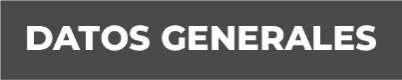 Nombre: Araceli Aguilar OlguínGrado de Escolaridad: Licenciatura en DerechoCédula Profesional: 7884288Teléfono de Oficina: 846 26 622 29Correo Electrónico:  Formación Académica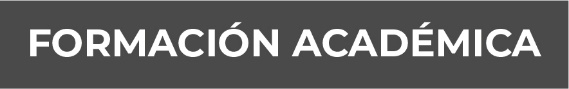 Año: EscTrayectoria Profesional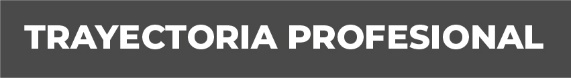 Año: 1999-2003 Texto: Abogada LitiganteAño: 2003-2014 Texto: Ministerio Publico MunicipalAño: 2014 A LA FECHATexto: Fiscal  De La F.G.E. Conocimiento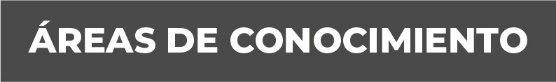 Penal, Civil, Un Poco De Laboral, Agrario Y Amparo